Sir David Attenborough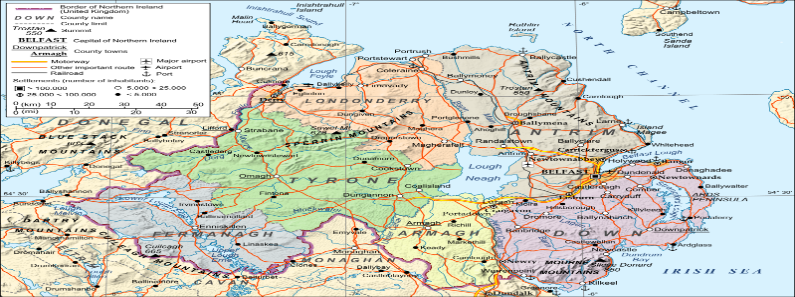 Children’s  ZooConservation Our 55-acre site in County Tyrone Northern Ireland is home to more than 120 species, the majority of which are facing increasing danger in their natural habitats.We take part in global and collaborative breeding programmes, which help to ensure the survival of many species under threat. Your visitor experience We work hard to provide a truly great day out for all of our visitors which is why Sir David Attenborough Zoo is one of Northern Ireland’s newest popular visitor attractions. We’re an energetic zoo, passionate about education, learning and discovery. Our aim is to educate visitors about our animals and nature in general, and to provide you with a memorable experience. We aim to:provide the best possible care for our animalsorganise campaigns and raise funds for endangered species and their natural habitats Sir David Attenborough Children’s Zoo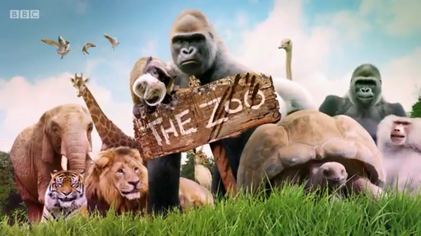 Main Road Moygashel DungannonCounty TyroneTel: No: 028 3953 3961Email: attenboroughzoo@global.comEntry Costs:WELCOME toTHE SIR DAVID ATTENBOROUGHCHILDRENS ZOO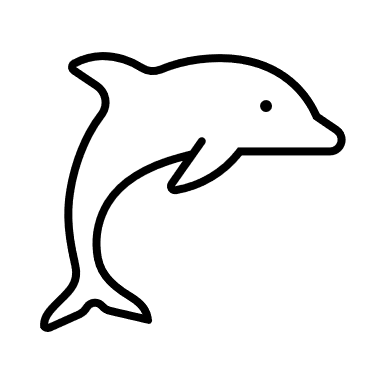 This is a great opportunity for families to meet and greet  the dolphins and to learn about them.     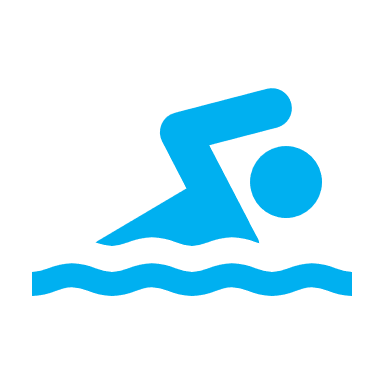 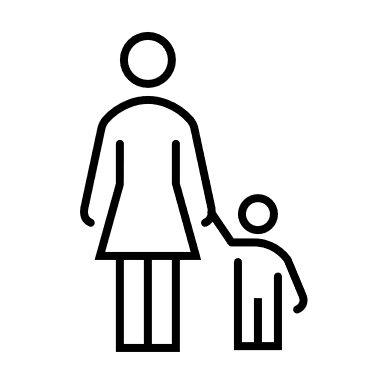 Mother & Toddler       Morning(feeding baby Animals on the Green)Help Feed the Penquins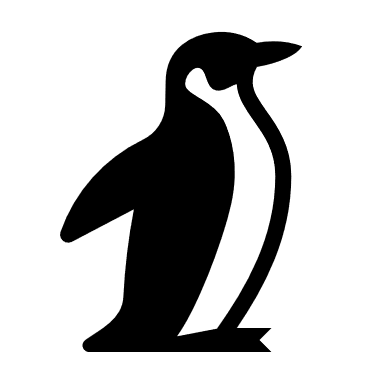 Children Needed to help Clean Animal Pens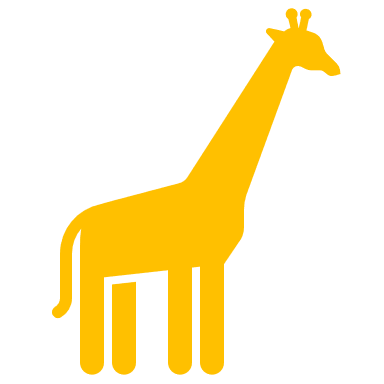 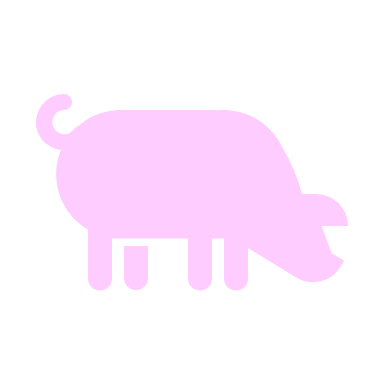 Free Ice Cream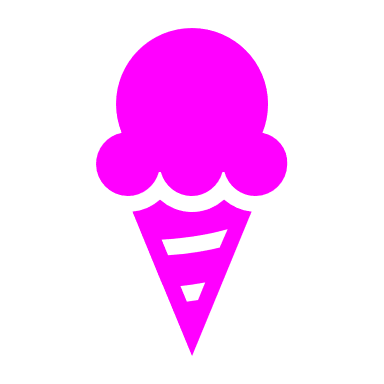 The Restaurant is situated beside Information Office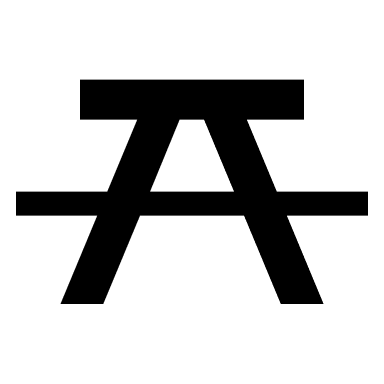 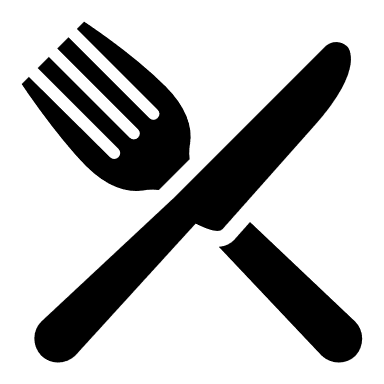 Outdoor Tables for Picnics on the GreenToilets are situated at the Restaurant,  the Picnic Area and at the Elephant Sanctuary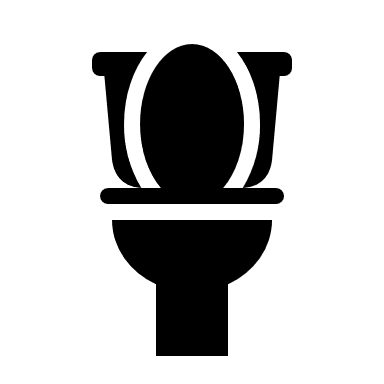 Disabled and Baby Changing facilities are incorporated with the Toilets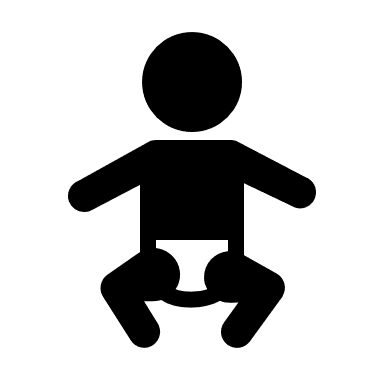 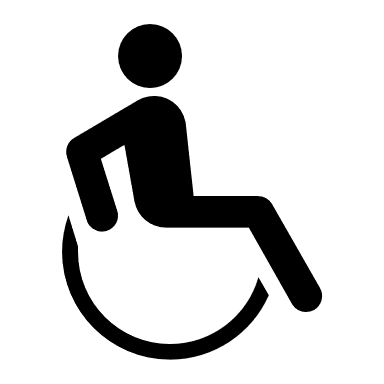 Remember to visit the Zoo Shop for Treats, Snacks, and Souvenirs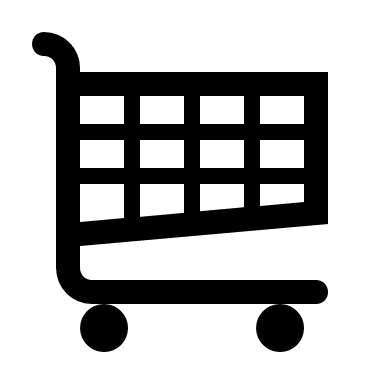 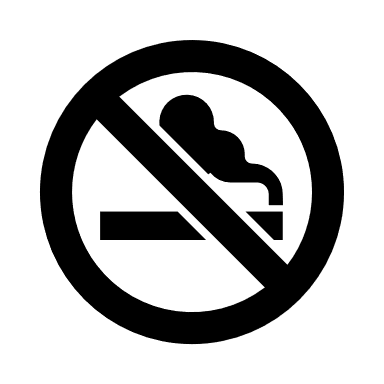 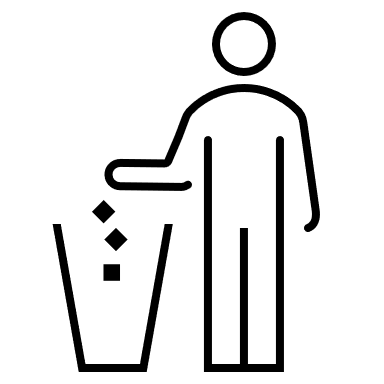 Thank you for Visiting With us…Please Come BackTicket OptionSummerWinterAdult£8.00£7.00Child£5.00£4.00Senior£5.00£4.00Infant(0-4)£3.50£3.50Family of 4£20.00£18.00